7 ЗАПОВЕДЕЙ ДЛЯ РОДИТЕЛЕЙ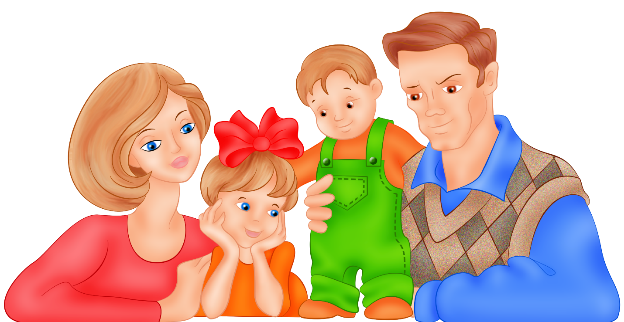 l. Не жди, что твой ребенок будет таким, как ты, или как ты хочешь.2. Помоги ему стать собой, а не тобой.З. Не вымещай на ребенке свои обиды.4. Не относись к его проблемам свысока: тяжесть жизни дана каждому по силам, и будь уверен, что ему его проблема тяжела не меньше, чем тебе твоя, а может, и больше, так как у него нет опыта.5. Люби своего ребенка любым, в том числе неудачливым, неталантливым, взрослым.6. Общайся с ним, радуйся, потому что ребенок - это праздник, который пока с тобой.7. Умей любить чужого ребенка. Никогда не делай чужому то, что не хотел бы, чтобы другие делали твоему.